План-схема организация дорожного движения в непосредственной близости от ДЮСШ с размещением соответствующих технических средств, маршруты движения детей и расположение парковочных мест             Движение транспортных средств             Движение детей в школу и домой             Тротуары                                                                                                                                                                                                          Революционная     ул.Полевая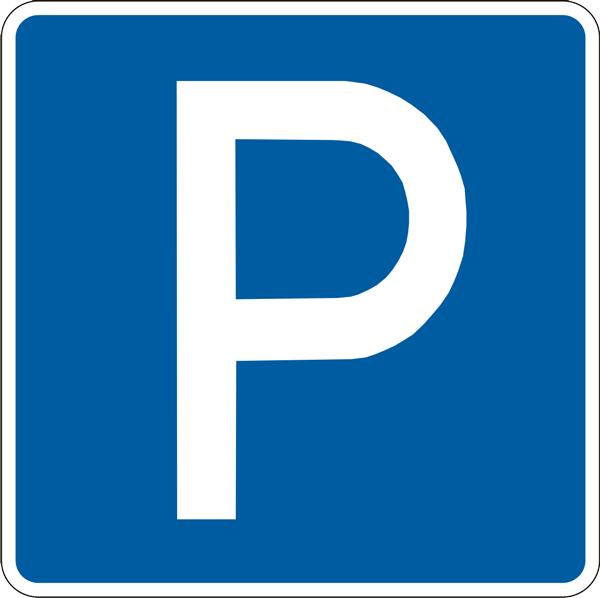 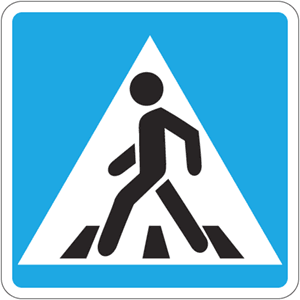                                                                                                                                                                                                          ул. Ленинградская